Kryss av:____ NQFs konkurranse Tradisjonell Klasse (gebyr kr 150)____ NQFs konkurranse Åpen Klasse (gebyr kr 150)____ NQFs konkurranse Åpen/Tradisjonell Gruppe (gebyr kr 150)____ Medlemsutstilling Norsk Quiltetreff (årsmøtehelgen) (ikke gebyr)____ EQA-utfordring (ikke gebyr)____ Barn og unge (5–16 år) NQFs utstilling (ikke gebyr)	sendes videre til konkurranse på The Festival of Quilts____ Annet: ___________________________________________________________________ Når utstillingen er over hentes mitt bidrag av: __________________________________________________ALT MÅ FYLLES UTInformasjon om deg som melder på bidragetMedl.nr. _________________________________ (står på medlemskort og giroen i blad nr. 4) Navn: _____________________________________________________________________________________________________Adresse: __________________________________________________________________________________________________Postnr./poststed: ________________________________________________________________________________________Mobil (ev. fasttelefon): ______________________E-post: _______________________________________________________________Informasjon om quilten/bidragetTittel: ……………………………………………………………………………………………………………………………………Mål: Bredde: …………… cm x Høyde: …………… cmBidraget kan ikke henges opp og bør stilles ut slik: (beskriv): …………………………………………………………………………………………………………………………………………………………………………………………………Designet av: …………………………………………………………………………………………………………………………Hvis du selv har designet bidraget garanterer du for arbeidets originalitet og holder NQF skadefri ved ethvert erstatningskrav fra 3. person.Sydd av: …………………………………………………………………………………………………………………………………Quiltet av: ……………………………………………………………………………………………………………………………Quiltet for hånd ……    På husholdningsmaskin ……    industrimaskin ……    Longarm-maskin ……Andre ting utført av andre (oppgi hva og av hvem): ……………………………………………………………….………………………………………………………………………………………………………………………………………………Inspirasjonskilde (oppgi ev. bok, kurs etc. ideen/oppskriften er hentet fra): …………………………………………………………………………………………………………………………………………………………………………Med tanke på presentasjon må det opplyses følgende:Inntil 10 ord om materialer: ……………………………………………………………………………………………………………………………………………………………………………………………………………………………………………………Inntil 10 ord om metode/teknikk: ……………………………………………………………………………………………………………………………………………………………………………………………………………………………………………Inntil 50 ord om inspirasjon, prosess e.a.: ………………………………………………………………………………..……………………………………………………………………………………………………………………………………………………………………………………………………………………………………………………………………………………………….………………………………………………………………………………………………………………………………………………Fotografering er tillatt på utstillinger/konkurranser i NQFs regi. Ved å stille ut mitt arbeide/teppe gir jeg NQF og besøkende på utstillingene tillatelse til å fotografere arbeidet. Jeg forstår at disse bildene kan bli offentliggjort i publikasjoner og på internett uten at jeg blir spurt om ytterligere tillatelse. Jeg forstår også at originale arbeider som er publisert kan bli utelukket fra utstillinger og konkurranser der det stilles krav til at quilten ikke skal være utstilt tidligere.Med min signatur bekrefter jeg at jeg har lest og forstått reglene og betalt inn kr 150,- i gebyr til dekning av jurykostnader og ev. returporto til NQFs konto 7877.06.98447 merket med utstillingsgebyr og mitt navn/medlemsnummer.Publikumsfavoritten og barnebidragene returneres ikke før etter Festival of Quilts i Birmingham i august.Dato: ………………	Signatur: ……………………………………………………………………………………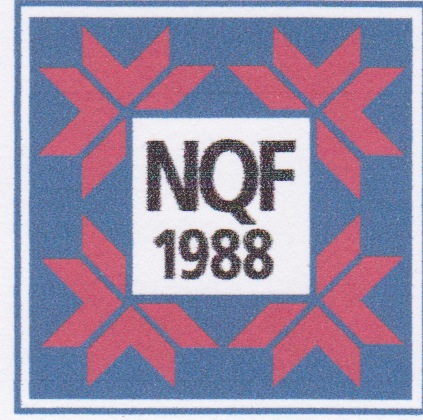 Registreringsskjema til utstilling i NQFs regi1 skjema og 1 bilde pr. arbeid+ kr 150 i gebyr til dekning av jurykostnader og ev. returporto